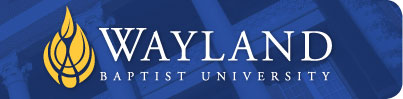 WAYLAND BAPTIST UNIVERSITYVirtual CampusSchool of EducationUniversity Mission:  Wayland Baptist University exists to educate students in an academically challenging, learning focused and distinctively Christian environment for professional success, lifelong learning and service to God and humankind.Course Number and Title: EDUC 5305 Instructional TechniquesProfessor:	 Linda Hutcherson-BeckelPhone: 	(806) 336-5015Email:   	lindah@wbu.edu	Catalog Description: Proficiency is developed in the use of lesson planning and instructional models.  Field experience: 8 hours. Course Outcomes and Competencies: Standard I.* 	The teacher designs instruction appropriate for all students that reflects an understanding of relevant content and is based on continuous and appropriate assessment.Standard III.*   The teacher promotes student learning by providing responsive instruction that makes use of effective communication techniques, instructional strategies that actively engage students in the learning process, and timely, high-quality feedback.Requires Textbook: 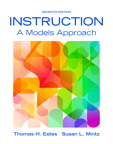 Instruction: A Models Approach, Enhanced Pearson eText with Loose-Leaf Version -- Access Card Package, 7/EThomas H. Estes, University of VirginiaSusan L. Mintz, University of VirginiaISBN-10: 0134046889 • ISBN-13: 9780134046884©2016 • Pearson • Unbound (saleable) with Access Card, 384 ppPublished 01/06/2015Prerequisite Courses: NoneCourse Requirements: The student will develop lesson planning skills through conceptual research and writing activities.  Each module will require conceptualizing the ideas presented in the textbook through weekly assignments and quizzes. Course Outline and Grading Structure:   Computation of final grade:9 chapter quizzes=90 pointsShort weekly assignments = 90 pointsMidterm = 50 pointsField Experience/Essay = 20 pointsFinal Exam= 100 pointsTotal points=350 points	A=315-350 points 	B=280-314 points	C=245-279 points	D=210-244 points	F=209 or belowUniversity Grading System: A	90-100%		Cr	for CreditB	80-89	%		NCR	No CreditC	70-79	%		I	Incomplete*D	60-69	%		W	for withdrawalF	below 60 %        		WP      Withdrawal Passing                                                 	WF	Withdrawal Failing								X	No grade given					          IP	In ProgressA grade of “CR” indicates that credit in semester hours was granted but no grade or grade points were recorded.*A grade of incomplete is changed if the work required is completed prior to the date indicated in the official University calendar of the next long term, unless the instructor designates an earlier date for completion.  If the work is not completed by the appropriate date, the I is converted to the grade of F.  An incomplete notation cannot remain on the student’s permanent record and must be replaced by the qualitative grade (A-F) by the date specified in the official University calendar of the next regular term.  Academic Honesty:Wayland students are expected to conduct themselves according to the highest standards of academic honesty.  Academic misconduct for which a student is subject to penalty includes all forms of cheating, such as possession of examinations or examination materials, forgery, or plagiarism.  Disciplinary action for academic misconduct is the responsibility of the faculty member assigned to the course.  The faculty member is charged with assessing the gravity of any case of academic dishonesty and with giving sanctions to any student involved.  The faculty member involved will file a record of the offense and the punishment imposed with the dean of the division, campus dean, and the provost/academic vice president.  Any student who has been penalized for academic dishonesty has the right to appeal the judgment or the penalty assessed. PLAGIARISM:Plagiarism — The attempt to represent the work of another, as it may relate to written or oral works, computer-based work, mode of creative expression (i.e. music, media or the visual arts), as the product of one's own thought, whether the other's work is published or unpublished, or simply the work of a fellow student.When a student submits oral or written work for credit that includes the words, ideas, or data of others, the source of that information must be acknowledged through complete, accurate, and specific references, and, if verbatim statements are included, through use of quotation marks as well. By placing one’s name on work submitted for credit, the student certifies the originality of all work not otherwise identified by appropriate acknowledgements. A student will avoid being charged with plagiarism if there is an acknowledgement of indebtedness.Source: http://www.spjc.cc.fl.us/webcentral/admit/honesty.htm#plag  Disability Statement:In compliance with the Americans with Disabilities Act of 1990 (ADA), it is the policy of Wayland Baptist University that no otherwise qualified person with a disability be excluded from participation in, be denied the benefits of, or be subject to discrimination under any educational program or activity in the University.  The Coordinator of Counseling Services serves as the coordinator of students with a disability and should be contacted concerning accommodation requests at (806) 291-3765. Documentation of a disability must accompany any request for accommodations. Students should inform the instructor of existing disabilities the first class meeting. Grade Appeal: Students shall have protection through orderly procedures against prejudices or capricious academic evaluation. A student who believes that he or she has not been held to realistic academic standards, just evaluation procedures, or appropriate grading, may appeal the final grade given in the course by using the student grade appeal process described in the Academic Catalog.  Appeals  may  not  be  made  for  advanced  placement  examinations  or  course  bypass examinations. Appeals are limited to the final course grade, which may be upheld, raised, or lowered at any stage of the appeal process. Any recommendation to lower a course grade must be submitted through the Executive Vice President/Provost to the Faculty Assembly Grade Appeals Committee for review and approval. The Faculty Assembly Grade Appeals Committee may instruct that the course grade be upheld, raised, or lowered to a more proper evaluation.Module/WeekTopicChapDue DateOneStandards and Content in School1June 5TwoObjectives, Assessment and Instruction2June 12ThreeThe Direct Instruction Model3June 19FourConcept Attainment Model4June 26FiveThe Concept Development Model5July 5SixMidterm examination1-5July 9-12SevenCause-and-Effect Model6July 17EightThe Vocabulary Acquisition Model7July 24NineSocratic Seminar Model9July 31TenCooperative Learning Models10Aug 7ElevenFinal examinationAllAug 7-9